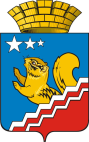 Свердловская областьГЛАВА ВОЛЧАНСКОГО ГОРОДСКОГО ОКРУГАпостановление15.01.2018 г.	      	                                     		                                                                   № 13г. ВолчанскО подготовке и проведении в Волчанском городском округе мероприятий, посвященных празднованию 75-й годовщины Победы в Великой Отечественной войне 1941-1945 годыВо исполнение Указа Президента Российской Федерации от 09.05.2018 г. № 211 «О подготовке и проведении празднования 75-й годовщины Победы в Великой Отечественной войне 1941 – 1945 годов», в целях координации деятельности органов местного самоуправления, предприятий, учреждений и организаций по подготовке и проведению празднования 75 годовщины Победы в Великой Отечественной войне 1941-1945 годов в Волчанском городском округе,ПОСТАНОВЛЯЮ:Подготовить и провести в Волчанском городском округе в 2018-2019 годы мероприятия, посвященные празднованию 75-й годовщины Победы в Великой Отечественной войне 1941 – 1945 годов.Утвердить: план мероприятий на 2018-2019 годы по подготовке и проведению празднования 75 годовщины Победы в Великой Отечественной войне 1941-1945 годов (прилагается).состав организационного комитета по подготовке и проведению празднования 75 годовщины Победы в Великой Отечественной войне 1941-1945 годов (прилагается).Разместить настоящее постановление на официальном сайте Волчанского городского округа в сети Интернет по адресу http://volchansk-adm.ru/.4. Контроль за исполнением настоящего постановления возложить на заместителя главы администрации Волчанского городского округа по социальным вопросам Бородулину И.В.Глава городского округа                                                                      А.В. ВервейнЛИСТ СОГЛАСОВАНИЙК проекту Постановления главы Волчанского городского округа«О подготовке и проведении в Волчанском городском округе мероприятий, посвященных празднованию 75-й годовщины Победы в Великой Отечественной войне 1941-1945 годы»Подготовил проект постановления: Бородулина И.В.<*> - при наличии замечаний следует указать: «Замечания прилагаются».________________________________________________________________________________________________________________________________________________________________________________________________________________________________________________________________________________________________________________________________________________________________________________________________________________________________________________________________________________________________________________________________________________________________________________________________________________________________________________________________________________________________________УТВЕРЖДЕНпостановлением главы Волчанского городского округа от  15.01.2018г. № 13СОСТАВ ГОРОДСКОГО ОРГАНИЗАЦИОННОГО КОМИТЕТАПО ПОДГОТОВКЕ И ПРОВЕДЕНИЮ В ВОЛЧАНСКОМ ГОРОДСКОМ ОКРУГЕ МЕРОПРИЯТИЙ, ПОСВЯЩЕННЫХ ПРАЗДНОВАНИЮ 75-Й ГОДОВЩИНЫ ПОБЕДЫ В ВЕЛИКОЙ ОТЕЧЕСТВЕННОЙ ВОЙНЕ 1941-1945 ГОДЫВервейн А.В., глава Волчанского городского округа, председатель организационного комитета.Бородулина И.В., заместитель главы администрации Волчанского городского округа по социальным вопросам, заместитель председателя организационного комитета.Коробач Е.М., заместитель главы администрации Волчанского городского округа по жилищно-коммунальным услугам, транспорту, энергетики и связи, заместитель председателя оргкомитета;Гаскарова А.С., ведущий специалист организационного отдела администрации Волчанского городского округа, секретарь организационного комитета.Члены оргкомитета:Адельфинская О.В., начальник муниципального органа, осуществляющего деятельность в сфере образования - отдела образования Волчанского городского округа;Брусов В.М., директор Волчанского механического завода филиала открытого акционерного общества «Научно - производственная корпорация «Уралвагонзавод» имени Ф.Э. Дзержинского» (по согласованию);Булах Т.С., исполняющий обязанности директора муниципального бюджетного образовательного учреждения дополнительного образования детско - юношеской спортивной школы;Бушуева Л.Н., директор муниципального унитарного предприятия «Волчанский автоэлектротранспорт»;Вервейн В.К., директор частного профессионального образовательного учреждения «Учебный центр «Автовираж» (по согласованию)Воскобойников В.П., директор общества с ограниченной ответственностью «Коммунальщик» (по согласованию);Гараева Р.Р., директор муниципального автономного учреждения культуры «Культурно - досуговый центр»;Докукин В.А., директор муниципального казенного учреждения «Управление городского хозяйства»;Исакова Е.Ю., директор государственного автономного образовательного учреждения среднего профессионального образования Свердловской области «Карпинский машиностроительный техникум» (по согласованию); Рысьева Н.М., начальник территориального отраслевого исполнительного органа государственной власти Свердловской области - Управление социальной политики министерства социальной политики Свердловской области по городу Волчанску (по согласованию);Карелина Т.Б., специалист 1 категории отдела по гражданской обороне и чрезвычайным ситуациям администрации Волчанского городского округа;Клинк А.В., начальник отдела Государственной инспекции безопасности	дорожного	движения межмуниципального отдела Министерства	внутренних	дел России «Краснотурьинский» (по согласованию),Кузьмина И.В., директор муниципального бюджетного образовательного учреждения дополнительного образования Дом детского творчества;Макарова М.В., главный врач государственного бюджетного учреждения здравоохранения Свердловской области «Волчанская городская больница» (по согласованию);Недовесов С.В., директор общества с ограниченной ответственностью «Комплекс Север» (по согласованию);Отраднов К.Ф., председатель Волчанской городской общественной организации ветеранов (пенсионеров);Пермяков А.Ю., председатель Волчанской городской Думы (по согласованию),Ройд Ю.А., ведущий специалист отдела потребительского рынка и услуг администрации Волчанского городского округа;Светлова Е.В., директор государственного автономного учреждения Свердловской области «Комплексный центр социального обслуживания населения» г. Волчанска» (по согласованию);Снигирева С.Г., секретарь местного отделения политической партии «Единая Россия»;Стребков В.И., начальник межмуниципального отдела полиции Министерства внутренних дел России «Краснотурьинский» (по согласованию).УТВЕРЖДЕНпостановлением главы Волчанского городского округа от  15.01.2018г. № 13ПЛАНО ПОДГОТОВКЕ И ПРОВЕДЕНИЮ В ВОЛЧАНСКОМ ГОРОДСКОМ ОКРУГЕ МЕРОПРИЯТИЙ, ПОСВЯЩЕННЫХ ПРАЗДНОВАНИЮ 75-Й ГОДОВЩИНЫ ПОБЕДЫ В ВЕЛИКОЙ ОТЕЧЕСТВЕННОЙ ВОЙНЕ 1941-1945 ГОДЫИспользуемые сокращения: ВГО – Волчанский городской округ;ВОВ – Великая Отечественная война;КЦСОН – Государственное автономное учреждение  «Комплексный центр социального обслуживания населения города Волчанска»;ДЮСШ - детско-юношеская спортивная школа;КДЦ – «Культурно-досуговый центр»; СОШ № 23 - средняя общеобразовательная школа № 23;ВДМШ - Волчанская детская музыкальная школа;ООДВ  – общественная организация Дети войны;Отдел ПРиУ  – отдел потребительского рынка и услуг администрации Волчанского городского округа;ОУ – образовательные учреждения;СМИ  – средства массовой информации;УК  – управляющая компания;УСП – управления социальной политики Должностное лицо органа местного самоуправления, руководителя структурного подразделения администрации Волчанского городского округаФ. И. О.Дата поступления на согласованиеОтметка о согласовании  <*>Подпись, датаЗаместитель главыБородулина И.В.Начальник организационного отделаГаскарова А.С.№ п/пНаименование мероприятияСрок проведенияИсполнителиРаздел 1. Памятно – мемориальные мероприятияРаздел 1. Памятно – мемориальные мероприятияРаздел 1. Памятно – мемориальные мероприятияРаздел 1. Памятно – мемориальные мероприятия1.Работа с Областными, Федеральными архивами - поиск ушедших на фронт из Волчанского с\сВ течение всего периода КДЦ2.Выставки личных предметов ветеранов ВОВ хранящихся в музейном фондеС февраля по июль ежегодноКДЦ3.Ремонт обелиска, павшим волчанцам  в Великой Отечественной войне и памятника воинам – интернационалистам (побелка, покраска, штукатурка и другие работы)Ежегодно до 9 маяУК «Коммунальщик»КДЦ,администрация ВГО,предприятия, организации, учреждения(по согласованию)4.Организация шефства учреждений образования и культуры, молодежных общественных объединений над:обелиском, павшим в Великой Отечественной войне;памятником воинам-интернационалистамПостоянноМАОУ СОШ  № 23,КДЦ5.Организация работы уголков боевой славы на предприятиях, в организациях и учрежденияхПостоянноРуководители предприятий, организаций, учреждений(по согласованию)6.Организация действующих стендов «Победа деда – моя Победа!»Ежегодно майРуководители предприятий, организаций, учреждений(по согласованию)7.Сбор материалов, документов, фотографий для создания интерактивной экспозиции, посвящённой 75-летию Великой ПобедыС февраля 2018г. по июль 2019г.КДЦ, ОУ8.Запись воспоминаний старожилов о годах ВОВВ течение всего периода КДЦ, ОУ9.Краеведческие альбомы «Наши земляки-участники Великой Отечественной войны»КДЦ, ОУРаздел 2. Информационно-пропагандистские и культурно-массовые мероприятияРаздел 2. Информационно-пропагандистские и культурно-массовые мероприятияРаздел 2. Информационно-пропагандистские и культурно-массовые мероприятияРаздел 2. Информационно-пропагандистские и культурно-массовые мероприятия1.Лекции на темы о ВОВС февраля по май ежегодноКДЦ, ОУ, Совет ветеранов2.Уроки мужества «Войной опаленное детство», Он ушел фронтовыми дорогами» и т.д.Май ежегодноКДЦ, ОУ, Совет ветеранов, Дети войны3.Проведение праздничных, торжественных мероприятийМай-июнь ежегодноКДЦ, учреждения города4.Литературно-музыкальная гостиная «А песня ходит на войну…» и т.д.Май –июнь ежегодноВМШ, КДЦ, ОУ5.Книжные выставки «История в лицах и документах»В течение всего периодаКДЦ, ОУ,6.Опрос-анкета «А что ты знаешь о войне?» и т.д.Апрель – июнь ежегодноКДЦ7.Создание интерактивной экспозиции, посвящённой 75-летию Великой ПобедыС октября 2019 года по февраль 2020 годаКДЦ8.Открытие интерактивной экспозиции, посвящённой 75-летию Великой Победы15 февраля 2020 годаКДЦ9.Встречи с детьми войныС февраля по май ежегодноОрганизации, ООДВ10.Выпуск книги - воспоминаний детей войныМай 2020г.КДЦ11.Выпуск книги «Дети о дедах и прадедах, участниках в ВОВ»2019г.ОУ12.Серия публикаций  об участника ВОВ 1941-1945 гг.С февраля по май ежегодноКДЦ, газета Волчанские вести»13.Игра - квест для учащихся школ ВГО «Хранитель. В поисках военной тайны»Конец ноября – начало декабря 2019 годаКДЦ14.Фотокросс «Навстречу Победе»ноябрь 2019 г.- 9 мая 2020г.КДЦ15.Цикл музыкальных лекториев «Песни военных лет»В течение 2020 годаВМШ, КДЦ, ОУ16.Акция «Читаем детям о войне», «Я – наследник Победы, или о героях былых времен…»ежегодноВМШ, КДЦ, ОУ17.Краеведческая конференция, посвящённая 75-й годовщине Великой Победы 2020 годаАпрельОУ, КДЦ18.Международная акция «Ночь в музее», посвящённая 75-летию Великой ПобедыМай2020 годКДЦ19.Неделя истории: «Никто не забыт и ничто не забыто»;Выставка рисунков «Путь к Победе»;Исторический турнир «Подвигу жить в веках».Апрель-май 2020 годОУ, КДЦПредприятия города20.Исторический турнир «Подвигу жить в веках»Июнь 2020 годОУ, КДЦПредприятия города21.Встреча с местными поэтами «От семьи оторваны войною…, или Забыть не имеем права»Октябрь 2020 годКДЦ22.Фестиваль «ПЕСНИ ПОБЕДЫ» (Дом культуры, ул. Уральского Комсомола, 4)В течение 2020гКДЦ,руководители хоровых коллективов23.Проведение городских акций «Георгиевская ленточка», «Солдатский треугольник»9 маяКДЦ,волонтеры предприятий, организаций, учреждений(по согласованию)24.Освещение в СМИ праздничных мероприятий, материалов, посвященных участникам Великой Отечественной войны, а также лицам, приравненных к ним; о жизни и судьбах детей в годы Великой Отечественной войны (по отдельному плану)апрель – июньСМИ,руководители предприятий, организаций, учреждений(по согласованию)25.Организация встреч участников Великой Отечественной войны, а также лиц, приравненных к ним с допризывной молодежью, учащимися, трудовыми коллективами, представителями органов местного самоуправления (по отдельному плану)апрель– июньСовет ветеранов,военный комиссариат, администрация ВГО, руководители предприятий, организаций, учреждений(по согласованию)26.Содействие участию священнослужителей в памятно-мемориальных и торжественно-праздничных мероприятияхМайПриход во имя Святителя Николая Чудотворца(по согласованию)27.Спортивные мероприятия (по отдельному плану)ЕжегодноДЮСШРаздел 3. Мероприятия по улучшению социально-экономических условий жизни инвалидов и участников Великой Отечественной войне, а также лиц, приравненных к нимРаздел 3. Мероприятия по улучшению социально-экономических условий жизни инвалидов и участников Великой Отечественной войне, а также лиц, приравненных к нимРаздел 3. Мероприятия по улучшению социально-экономических условий жизни инвалидов и участников Великой Отечественной войне, а также лиц, приравненных к нимРаздел 3. Мероприятия по улучшению социально-экономических условий жизни инвалидов и участников Великой Отечественной войне, а также лиц, приравненных к ним1.Организация посещения каждого участника Великой Отечественной войне с целью уточнения первоочередных проблем ветерана, условий жизни, проведения ремонта жильяЕжегодноУСП,КЦСОН(по согласованию)2.Организация поздравления каждого ветерана с Днем ПобедыДо 9 Маяадминистрация ВГО,Отдел образования,предприятия, организации, учреждения(по согласованию)3.Организация шефства над ветеранами Великой Отечественной войнеПостояннобюджетные организации,Индивидуальные предприниматели(по согласованию)4.Организация субботников в подъездах и во дворах жилых домов участников Великой Отечественной войнеДо 9 маяОУ и УК «Коммунальщик», «Коммунальщик 2», «Комплекс Север»